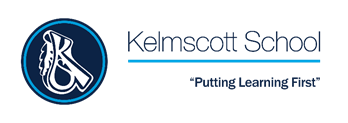 App MyEd – Perguntas FrequentesQ1. Baixei o aplicativo e adicionei a escola hoje, por que não consigo ver os detalhes do meu filho?Você precisa esperar durante a noite para que os sistemas atualizem e carreguem os dados da criança na seção Aluno do aplicativo.Q2. Baixei o aplicativo e adicionei a escola há mais de 24 horas, por que não consigo ver os detalhes do meu filho na seção Aluno?Há vários motivos para isso acontecer, para resolver o problema, consulte as orientações abaixo:Você está registrado como um contato de Prioridade 1 no registro do seu filho na escola?Sim - entre em contato com a escola para verificar se o número do celular que você está usando corresponde ao do registro do seu filhoNão/não sei - entre em contato com a escola para verificar e atualizar o registro, se necessárioObservação: onde as atualizações são feitas registros dos alunos, você terá que esperar durante a noite para que as alterações entrem em vigor.Depois que as atualizações necessárias forem feitas e você tiver esperado durante a noite para que as alterações entrem em vigor, no caso raro de você ainda não conseguir acessar os detalhes do seu filho, entre em contato com a escola para que o problema possa ser encaminhado ao Suporte Técnico do MyEd para tente resolver o problema.Q3. Tenho acesso aos detalhes do meu filho no aplicativo, mas meu marido/esposa/companheiro não, 2 pais/responsáveis ​​podem ter acesso ao mesmo aluno no aplicativo?Sim, desde que ambos os pais estejam definidos como contatos de Prioridade 1 no registro da criança, ambos podem ter acesso. Entre em contato com a escola para verificar o registro de seu filho e atualizá-lo quando necessário.Q4. Eu tinha o aplicativo em outro telefone e podia ver os detalhes do meu filho nele, mas o coloquei em um novo telefone e agora não consigo ver os detalhes deles, por que não está funcionando no meu novo telefone?Você mudou seu número de celular? Nesse caso, você precisará entrar em contato com a escola para atualizar o registro do seu filho para que ele seja vinculado ao aplicativo. Lembre-se de que você precisará esperar durante a noite para que os dados do seu filho sejam carregados no aplicativo.Q5. Já tenho um filho no aplicativo, então por que não consigo ver meu outro filho que acabou de ingressar na escola?Você só verá os detalhes do seu filho no aplicativo quando ele estiver em andamento e tiver começado na escola. Se for esse o caso, consulte as orientações nas perguntas 1 e 2 acima.Q6. Por que alguns botões estão acinzentados na seção Aluno?Isso significa apenas que não há informações atuais disponíveis para o aluno neste botão.Q7. Posso proteger o aplicativo MyEd com um código PIN?Sim, vá para as configurações do aplicativo (toque no pequeno quadrado composto por 3 linhas horizontais curtas) lá você pode selecionar as configurações de segurança e definir um código PIN ou Face ID para acesso.Q8. As mensagens podem ser traduzidas de/para diferentes idiomas?Sim, mas nem todos os idiomas estão disponíveis e apenas as mensagens serão traduzidas, não anexos ou formulários. Entre em contato com a escola para ver se seu idioma está disponível e podemos configurar isso para você, se estiver.Q9. A escola me enviou um formulário para preencher, mas excluí o link, onde posso encontrar o formulário?Vá para a seção Aluno do aplicativo e toque no botão Formulários para acessar os formulários que você recebeu. Observe que, se você tocar em um formulário e receber uma mensagem de que ele expirou, significa que você perdeu o prazo.  Q10. Existem duas janelas de mensagem, qual devo usar?Para relatar ausências, use a janela 'Ausência Hotline', para todo o resto use a janela 'Kelmscott School'.Q11. Receberei uma resposta quando informar a ausência do meu filho pelo aplicativo?Se precisarmos de mais detalhes, nosso Oficial de Atendimento entrará em contato com você. É útil se, no momento em que você relatar a ausência, você fornecer uma fotografia/captura de tela de qualquer evidência que você tenha para comprovar a ausência, como um cartão de consulta.Q12. Posso atualizar os dados pelo aplicativo?Sim, nas configurações há um botão 'atualizar detalhes' que você pode usar para nos informar sobre uma mudança em seu nome, endereço de e-mail e número de contato. Observe o seguinte ao atualizar os detalhes:▫	Você NÃO deve atualizar usando nenhum dos detalhes do seu filho, por exemplo, você não pode usar o endereço de e-mail ou número de telefone do seu filho▫	As alterações são verificadas antes dos registros serem atualizados, portanto, não pressione o botão botão enviar várias vezes▫	Se você alterar seu número de telefone, nósligaremosna linha de assunto. Por favor, forneça o máximo de detalhes possível com sua consulta, quando apropriado, como o dispositivo que você está usando, a versão do MyEd que você está usando (que pode ser encontrada tocando no pequeno quadrado composto por 3 linhas horizontais curtas no aplicativo principal screen) e capturas de tela de quaisquer mensagens de erro, etc., para dar suporte à sua consulta. Esses detalhes podem ser necessários para encaminharmos um problema para o suporte técnico do MyEd. obrigada